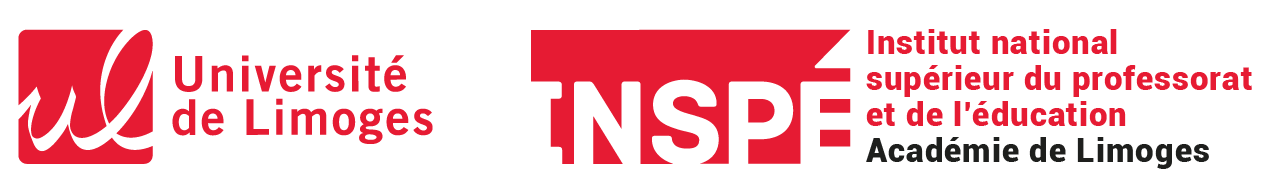 Justificatif d’absence non anticipéedes DIU « Entrée dans le métier » (FS mi-temps et PESA)à renvoyer dans les 48 heures qui suivent l’absence à :site de Limoges : inspe-direction-stagiaires@unilim.frsite de Guéret : campus-gueret@unilim.frsite de Tulle : inspe-administration-tulle@unilim.frNom, Prénom :Parcours :Date(s) de l’absence/des absences :Motif (ce document doit obligatoirement être accompagné d’une pièce justificative : arrêt de travail, …) :Date :						Signature :---------------------------------------------------------------------------------------------------------------------------Un accusé de réception de la direction vous sera envoyé par-mail